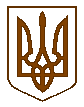 Баришівська  селищна  радаБроварського  районуКиївської  областіVIІІ скликанняР І Ш Е Н Н Я  26.03.2021                                                                                       № проєктПро надання дозволу на розробленняпроєкту  землеустрою щодовідведення  земельної ділянки в оренду 	ТОВ «УІФК-АГРО»            Відповідно до вимог ст. 12, 184, 186 Земельного кодексу України, ст. 19, 25, 57 Закону України «Про землеустрій», п. 34 ч.1. ст. 26 Закону України «Про місцеве самоврядування в Україні», розглянувши клопотання  директора ТОВ «УІФК-АГРО» Дітріха Трайса (с. Коржі, вул. Промислова, 40/1) про надання дозволу на розроблення проєкту землеустрою щодо відведення земельної ділянки в оренду для ведення товарного сільськогосподарського виробництва (під господарськими будівлями і дворами), враховуючи рекомендації комісії з питань регулювання земельних ресурсів та відносин, містобудування та архітектури, охорони довкілля та благоустрою населених  пунктів, селищна рада                                                           в и р і ш и л а:    1.Надати дозвіл ТОВ «УІФК-АГРО» на розроблення проекту землеустрою  щодо відведення  земельної ділянки орієнтовною площею 1,79 га в оренду для ведення товарного сільськогосподарського виробництва (під господарськими будівлями і дворами) на території Коржівського старостинського округу Баришівської селищної ради Броварського району Київської області (за межами населеного пункту).    2.Роботи із розроблення проекту землеустрою  розпочати після складання    зацікавленою стороною договору на їх виконання.    3.Проект землеустрою погодити відповідно до вимог земельного     законодавства.    4.Після погодження проекту землеустрою  подати його до селищної ради для підготовки рішення про передачу земельної ділянки в оренду.    5.Оприлюднити рішення на офіційному веб-сайті Баришівської селищної ради.          6.Контроль за виконанням рішення покласти на постійну комісію з питань регулювання земельних ресурсів та відносин, містобудування та архітектури, охорони довкілля та благоустрою населених  пунктів.    Селищний голова                                         Олександр ВАРЕНІЧЕНКО                                               